Конспект НОД аппликация в старшей группе на тему: « Пожарная машина»Подготовила воспитатель: Клевакина Н.В.Цель: продолжать знакомить детей с работой пожарных, с техникой, применяемой при тушении пожаров.Задачи:Уточнить представление об устройстве и назначении пожарной машины;Повторить правила поведения при пожаре;Развивать образное воображение;Воспитывать уважение к профессии пожарного.Воспитывать самостоятельность, аккуратность при выполнении работы.Предварительная работа:Чтение произведений: «Кошкин дом» С. Маршака, «Путаница» К. Чуковского, потешки о пожаре;Чтение стихотворения «Пожарная машина» Екатерины КолгановойБеседа воспитателя о причинах пожара, средствах пожаротушения и пожарной безопасности;Беседа с детьми о правилах поведения при пожаре;Игры с пожарной машиной, имитация работы пожарников;Ход занятия:Сегодня мы с вами посмотрим мультфильм, а про что вы узнаете, когда отгадаете загадку. ЗагадкаМчится красная машина,Можно ей по середине!Воет, лампочкой мигает,Ей дорогу уступают.Сверху лестница чудная,Как антенна - раздвижная.(пожарная машина)1.Просмотр мультфильма «Большая сборка». ( Сборка пожарной машины)2.Беседа по мультфильму.Какую машину собирали в мультфильме?Какие детали пожарной машины вы запомнили?(колёса, сиденья, пушка, пожарный рукав, бак для воды)Ребята, а что используют, чтобы потушить пожар?(воду)Кто работает на пожарной машине?(пожарные)Правильно. На пожарной машине работают отважные смелые люди-пожарные.Как подняться высоко к последним этажам?(По пожарной лестнице)Кого спасли из огня пожарные?(котёнка)Молодцы! Всё запомнили.Физминутка«Насос»А теперь насос включаем,Воду из реки качаем.Влево – раз, вправо – два.Потекла ручьем вода.Раз, два, три, четыреРаз, два, три, четыре.Хорошо мы потрудились.3.Аппликация.Давайте вспомним,  для чего нужны пожарные машины.(чтобы тушить пожары)Кто-то стучится в дверь. Появляется зайчик. Зайчик плачет, говорит, что к ним в лес приходили люди, уронили спичку  и теперь лес горит. Помогите, пожалуйста.Воспитатель : поможем  животным потушить пожар?Воспитатель: Как же нам помочь несчастным животным?(Смастерить пожарную машину)
Ребята, сегодня у нас открылась мастерская по сборке пожарных машин.Давайте вспомним,  для чего нужны пожарные машины.(чтобы тушить пожары)Рассмотрим пожарную машину. Из каких частей состоит?(кабина, корпус, окна, колёса, лестница, пожарный рукав)У вас на столах лежат приготовленные детали. Выложите сначала на листочке бумаги всю машину, ну а потом начинаем сборку.Можно взять фломастеры и нарисовать пожарного.Приступайте.4. Рефлексия.Что мы сегодня мастерили?(пожарную машину)Ну что же теперь нам с вами нужно поработать пожарными и помочь зайчику и другим животным потушить пожар в лесу.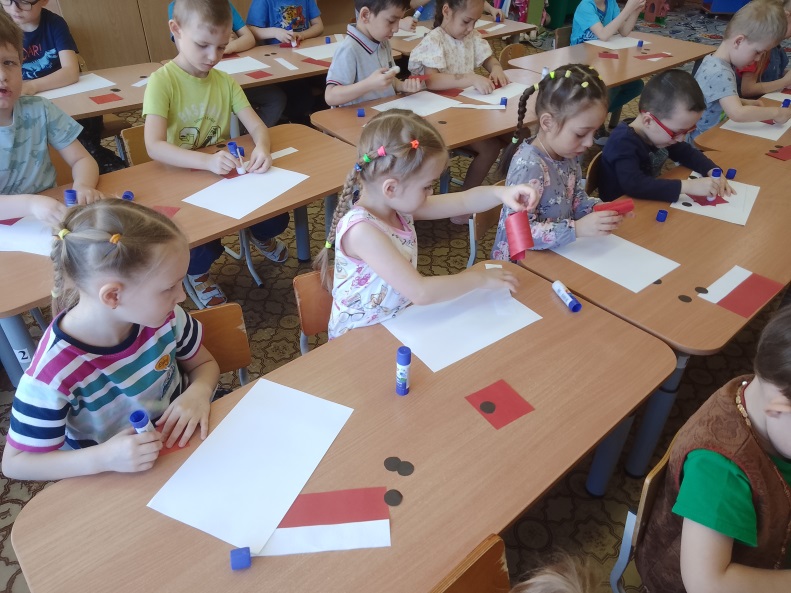 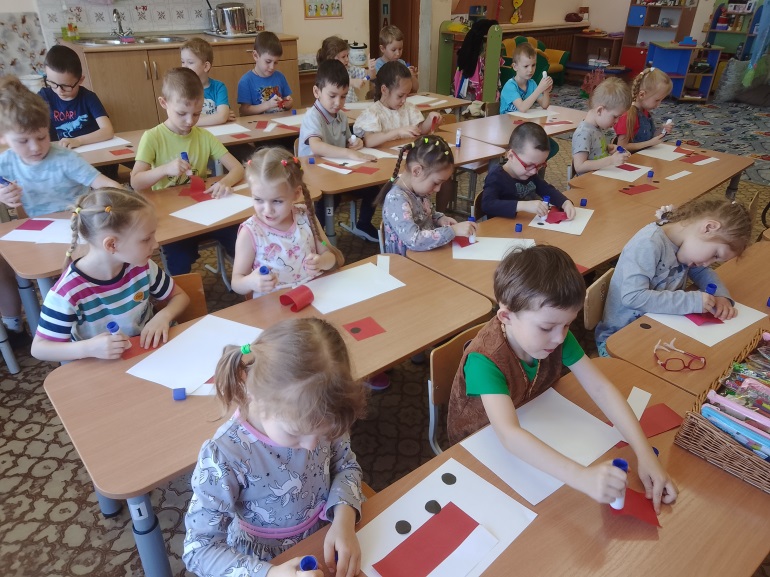 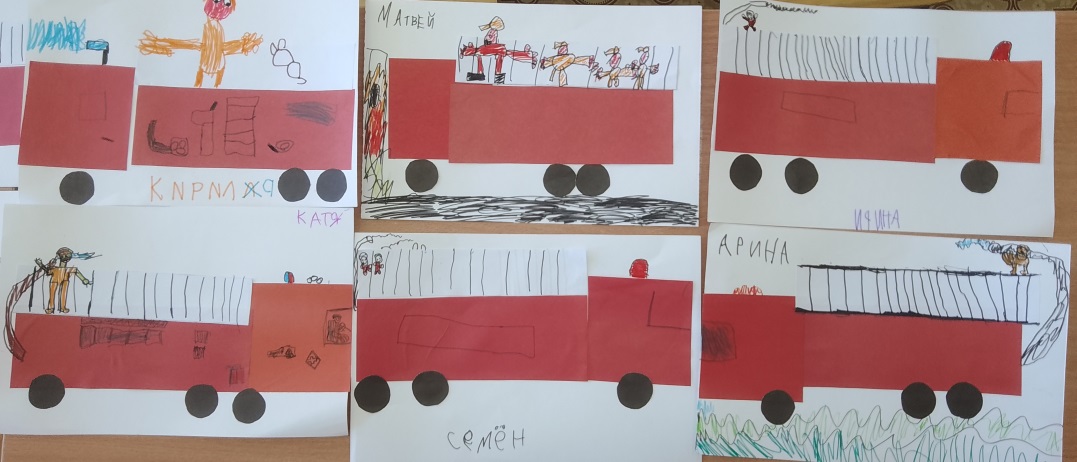 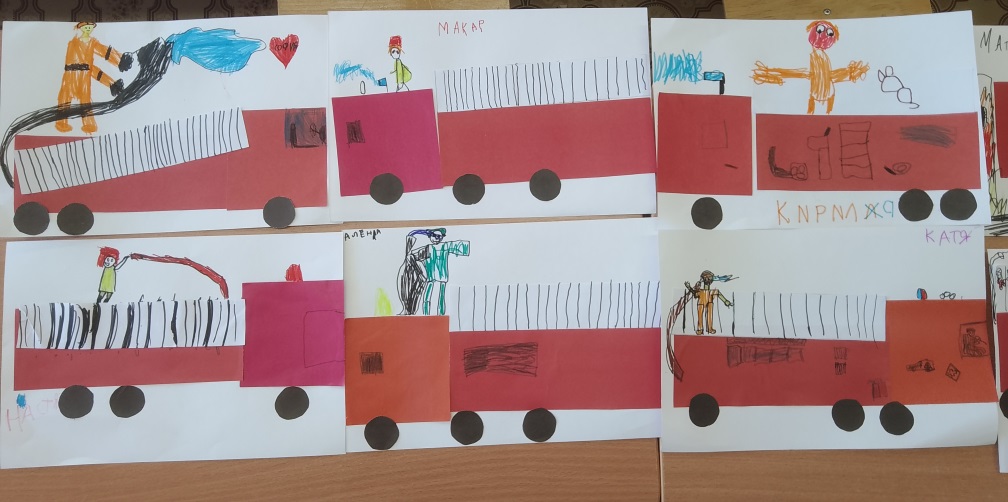 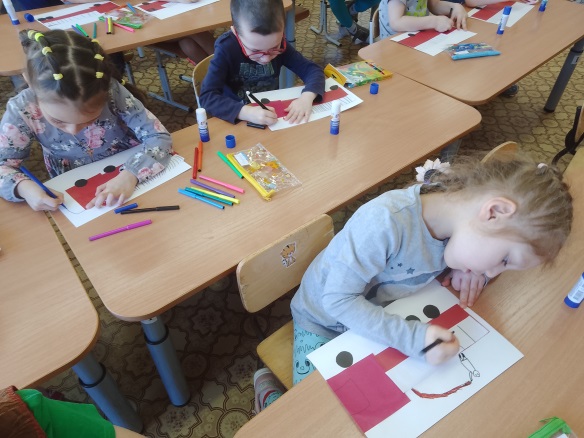 